ที่ มท 0816.3/ว	กรมส่งเสริมการปกครองท้องถิ่น	ถนนนครราชสีมา  กทม. 10300						          มกราคม 25๖๔เรื่อง  แจ้งผลการประชุมคัดกรองข้อมูลประกอบการประเมินศูนย์การเรียนรู้ตามหลักปรัชญาของเศรษฐกิจพอเพียง 
        ด้านการศึกษา ประจำปีการศึกษา ๒๕๖๓เรียน  ผู้ว่าราชการจังหวัด (ตามรายชื่อแนบท้าย)อ้างถึง  หนังสือกรมส่งเสริมการปกครองท้องถิ่น ด่วนที่สุด ที่ มท ๐๘๑๖.๓/ว ๓๔๕๖ ลงวันที่ ๖ พฤศจิกายน ๒๕๖๓สิ่งที่ส่งมาด้วย    สำเนาหนังสือกระทรวงศึกษาธิการ ที่ ศธ ๐๒๑๔๕/๘๐ 
                     ลงวันที่ ๘ มกราคม ๒๕๖๔                                                           จำนวน  ๑  ชุด	ตามที่กรมส่งเสริมการปกครองท้องถิ่น ขอความร่วมมือจังหวัดแจ้งองค์กรปกครองส่วนท้องถิ่น
ที่จัดการศึกษาทราบการปรับปรุงปฏิทินการประเมินสถานศึกษาพอเพียง และการประเมินศูนย์การเรียนรู้
ตามหลักปรัชญาของเศรษฐกิจพอเพียง ด้านการศึกษา ให้สอดคล้องตามแนวทางการเปิด-ปิดภาคเรียน 
ปีการศึกษา ๒๕๖๓ เนื่องจากสถานการณ์การแพร่ระบาดของโรคติดเชื้อไวรัสโคโรนา 2019 (COVID-19) 
เมื่อสถานศึกษามีความพร้อมให้ยื่นเรื่องขอรับการประเมินตามรอบการประเมินที่กำหนด และมีสถานศึกษาพอเพียงในจังหวัด ขอรับการประเมินเป็นศูนย์การเรียนรู้ตามหลักปรัชญาของเศรษฐกิจพอเพียง ด้านการศึกษา นั้น	กรมส่งเสริมการปกครองท้องถิ่น ได้รับแจ้งจากกระทรวงศึกษาธิการว่า ได้จัดประชุม
คณะกรรมการคัดกรองข้อมูลประกอบการประเมินศูนย์การเรียนรู้ตามหลักปรัชญาของเศรษฐกิจพอเพียง 
ด้านการศึกษา ประจำปีการศึกษา ๒๕๖๓ เรียบร้อยแล้ว ซึ่งมีสถานศึกษาในสังกัดองค์กรปกครองส่วนท้องถิ่น
ผ่านการคัดกรองข้อมูลฯ จำนวน ๑๘ แห่ง จึงขอความร่วมมือจังหวัดแจ้งองค์กรปกครองส่วนท้องถิ่นที่มีสถานศึกษาขอรับการประเมินดังกล่าวทราบ และเตรียมความพร้อมรับการประเมินจากสำนักงานศึกษาธิการภาคต่อไป 
รายละเอียดปรากฏตามสิ่งที่ส่งมาด้วย	จึงเรียนมาเพื่อโปรดพิจารณา 				ขอแสดงความนับถือ                                                       อธิบดีกรมส่งเสริมการปกครองท้องถิ่นกองส่งเสริมและพัฒนาการจัดการศึกษาท้องถิ่นกลุ่มงานส่งเสริมการจัดการศึกษาท้องถิ่น                     โทร. ๐-๒๒๔๑-๙000 ต่อ 5312  
โทรสาร 0-2240-9021-3 ต่อ 218                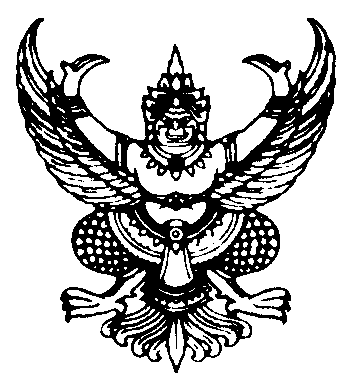 